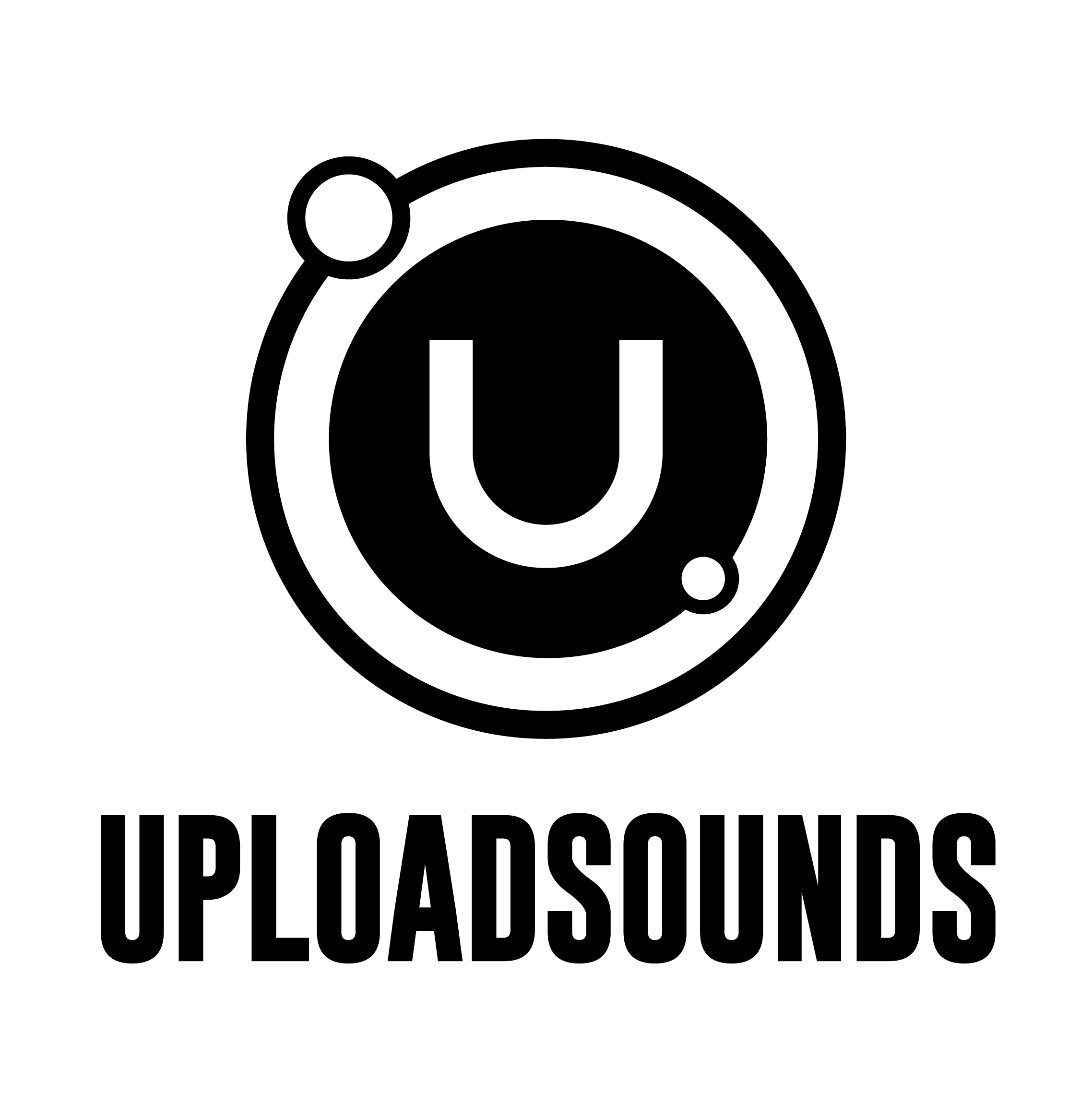 HELIANTH SI AGGIUDICA UPLOADSOUNDS 2019: PRIMO PREMIO ASSOLUTO E GIOVANI PROMESSEL’UNDICESIMA EDIZIONE DEL CONTEST SI È CHIUSA IN BELLEZZA IERI CON IL LIVE DEI BUD SPENCER BLUES EXPLOSION. QUASI 100 LE BAND COINVOLTE NEL 2019. PREMIATI ANCHE L’OPERA DI AMANDA E HYPPOCHUna lunga giornata all’insegna della musica quella andata in scena ieri a Rovereto con la finale 2019 di UploadSounds, iniziativa dalla lunga tradizione, nata per valorizzare la produzione musicale dell’Euregio con esibizioni live e opportunità nazionali e internazionali. La giuria, guidata da Claudio Astronio, ha premiato, al primo posto, Helianth, seguita da L’Opera di Amanda e da Hyppoch. E le opportunità non sono finite con una nuova call per i progetti musicali dei giovani.Undici edizioni, tre territori, un centinaio di band under35 coinvolte ogni anno e un lungo tour per portare la creatività giovanile nelle valli del Trentino, dell’Alto Adige e del Tirolo. UploadSouds conferma la sua forza  nel 2019 con una grande partecipazione e risultati che oltrepassano i confini nazionali.  Nell pomeriggio di ieri i finalisti del contest si sono esibiti di fronte alla giuria capitanata dal musicista e direttore d’orchestra Claudio Astronio e composta da Cesare Petulicchio, batterista dei Bud Spencer Blues Explosion e di Motta, Joe Davies, promoter musicale per l'agenzia inglese Academy Events, Bernadette Karner, manager per Rhythm & Clues 77, Andy Franzelin, manager del Weekenender di Innsbruck, Claudio Terreni, agente di booking per Locusta, Cristiano Dalla Pellegrina, batterista dei Negrita, Chris Costa polistrumentista, compositore e producer e dai vincitori della precedente edizione di UploadSounds, i Lilla. Dodici i selezionati tra solisti e band (6 trentini, 5 altoatesini ed 1 tirolese): BAIBA, Candirù, Cannibali Commestibili, Dodicianni, The Homeless Band, Helianth, Humus, Hyppoch, L'Opera di Amanda, Luciano Forlese, nardo dee e Zelda.A conquistare i giurati è stato il talento di Helianth, l’interessante progetto solista della songwriter di Egna Jasmin Franceschini, che ha spiccato per il potenziale di crescita, l'immediatezza e la sincerità dei suoi testi. Per lei un doppio riconoscimento: oltre ad aver vinto il primo premio da 3500 euro, destinato al consolidamento e alla crescita del suo percorso musicale, Helianth, grazie alla sua giovanissima età è  aggiudicata il riconoscimento speciale dedicato al miglior under21 del concorso. UploadSounds ha poi assegnato altri due riconoscimenti. Al secondo posto, con un premio di duemila euro, euro si è classificata la band trentina L’Opera di Amanda, progetto nato nel 2010, con all'attivo due EP, “L'Opera di Amanda EP” (2013) e “Chimere” (2015), ed un album dal titolo "Farfalle”. Segue Hyppoch, il nuovo progetto solista del trentino Alessandro Coppola, già chitarra e voce dei Mondo Frowno. Tutti i premi saranno utilizzati per la crescita artistica dei vincitori. Claudio Astronio, presidente di giuria, ha commentato: “Di Helianth hanno colpito la sua semplicità, i testi molto ben scritti e la sua voce che si distingue da ciò che oggi si sente nei talent televisivi. È un talento molto giovane su cui la giuria ha votato compatta. Gli Opera di Amanda – ha proseguito – hanno fatto un importante passo di crescita e hanno sostenuto un’ottima performance. Hyppoch, infine ha conquistato per la sua grande originalità. In questa edizione – ha concluso Astronio – il livello è ulteriormente cresciuto e anche i punteggi sono stati molto vicini a testimonianza della qualità delle proposte di questi giovani artisti”. Terminato il contest ha preso il via il live. Ad Helianth è toccato l’onore di aprire il concerto del duo alt-rock romano Bud Spencer Blues Explosion, composto da Adriano Viterbini e Cesare Petulicchio e molto apprezzato in regione.  Di fronte al un numeroso pubblico che ha riempito la sala dello Smart Lab, la band ha ripercorso i suoi dieci anni di storia in un concerto carico e coinvolgente. “È stata una serata emozionante da tutti i punti di vista - ha commentato Adriano Viterbini, chitarra e voce dei Bud Spencer Blues Explosion. - Abbiamo suonato nel modo più sincero per cercare di emozionarci ed emozionare, senza filtri, creando un flusso tra noi e il pubblico”. Parlando di UploadSounds ha poi sottolineato “Upload è una bella opportunità. Quando ci si confronta con la musica e ci si incontra è sempre positivo e nascono nuovi progetti creativi ma anche di impatto sociale. Spero che prosegua anche nei prossimi anni”Per tutti i concorrenti di UploadSound, la partecipazione al concorso è stata di per sé una vittoria grazie alla possibilità di essere coinvolti in UploadOnTour, serie di concerti che ha animato da settembre a dicembre i territori dell’Euregio con artisti di rilevanza nazionale, affiancati in ognuna delle 17 date in programma da una band trentina, una altoatesina e una tirolese. Nell’ambito di Upload sono inoltre state organizzate iniziative nazionali e internazionali, come quella che ha portato l’altoatesino Dodicianni ad aprire il concerto di Calcutta a Londra o la partecipazione degli Humus al MEI-Meeting degli indipendenti. Una manifestazione, Upload, che non è quindi solo un concorso ma si conferma una piattaforma artistica in grado di favorire il confronto tra giovani, la valorizzazione del territorio e l promozione dei suoi talenti. E non è finita qui: il team del festival ha deciso di assegnare altri premi ai migliori progetti artistici originali dei musicisti dell'Euregio. Tutti i 95 iscritti alla piattaforma www.uploadsounds.eu nel 2019 potranno candidarsi fino alla mezzanotte di venerdì 20 dicembre, inviando una email all'indirizzo info@uploadsounds.eu e raccontando il proprio progetto originale in ambito musicale. I tre "sogni nel cassetto" più interessanti ed efficaci saranno premiati ciascuno con un contributo di 1.500 euro per l'acquisto di beni e servizi legati alla realizzazione del progetto stesso._________________________________UploadSounds è una iniziativa promossa da Cooperativa Leitmotiv con il supporto di Cooperativa Mercurio e Poison for Souls, il sostegno della Provincia autonoma di Trento, la Provincia autonoma di Bolzano, Il Centro servizi culturali Santa Chiara, il Land Tirol e la collaborazione di GECT, Gruppo Europeo di Cooperazione Territoriale Tirolo, Alto Adige, Trentino. Ulteriori informazioni: http://www.uploadsounds.eu/